           Přátelé spolku EPHATA,Zveme Vás na „ephaťácký“ víkend pro rodiče a jejich sluchově postižené děti.Proč ?  Jsme zvědaví… jak se máte, co děti dělají, kam chodí do školy, co je baví…Kdy ?  29. - 31. 10. 2021 (příjezd v pátek  odpoledne, odjezd neděle dopoledne)Kde ?  Hotel Pramen při SOŠGP, Praha 9, Za Černým Mostem 3 (mezi Černým Mostem a Hloubětínem), metro B – Rajská zahrada a cca 400 metrů pěšky a nebo autem.Jak ? Pobyt je finančně zajištěn aspoň malou pomocí z darů spolku. Rodiče hradí za 3-denní pobyt pro 2 osoby (1 dítě a 1 dospělý doprovod – matka, otec, babička aj.). Příspěvek 2000,- Kč (zahrnuje ubytování v hotelu, snídaně, program pro děti) Možno dokoupit za 160 Kč oběd, večeře. K dispozici kuchyňka, společenská místnost.Přihlášku odešlete co nejdříve, protože počet účastníků je omezen. Oceňujeme zvýšenou péči, kterou poskytujete svému dítěti při výchově, vzdělávání a zapojení mezi jeho vrstevníky. Těšíme se na Vás !Informace a kontakt: předsedkyně spolku EPHATA z.s. Ivana Huková  tel :  728 674 133 / 602 284 646zakladatelka  paní  Ing. Anežka Červenákováadresa spolku : Ephata z.s. Psohlavců 1254/29a, Braník, 147 00 Praha 4Přihlášky zasílejte :email: ephata@seznam.cz,                                              poštou: Ivana Huková, Borská 91/13,  362 63 Dalovicevíce informací na našich webových stránkách www. Ephata.czZÁVAZNÁ PŘIHLÁŠKA 2021Jméno: …………………………………….        Narozen(a):………………………………...Jméno, adresa, PSČ rodiče: …………………………………………………………………..Telefon, emailová adresa,  mobil rodičů:           …………………………………………………………………..................................................Alergie: …………………………………………………………………………………………            Zdravotní pojišťovna dítěte:                          Podpis rodiče : ………………...............................................……………………………....................................Potvrzení o očkování, negativním testu nebo prodělané nákaze COVID 19 s sebou. NUTNÉ, VŠICHNI !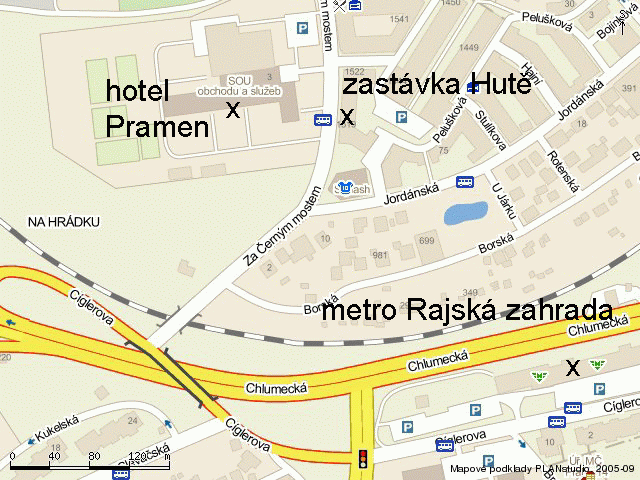 